Relationale Datenbanken - Aufbau einer Tabelle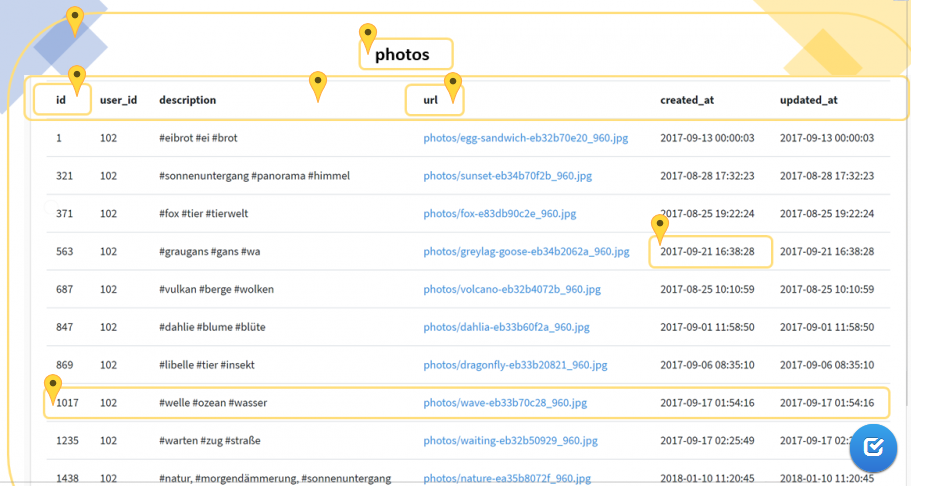 Aus:  https://learningapps.org/20517450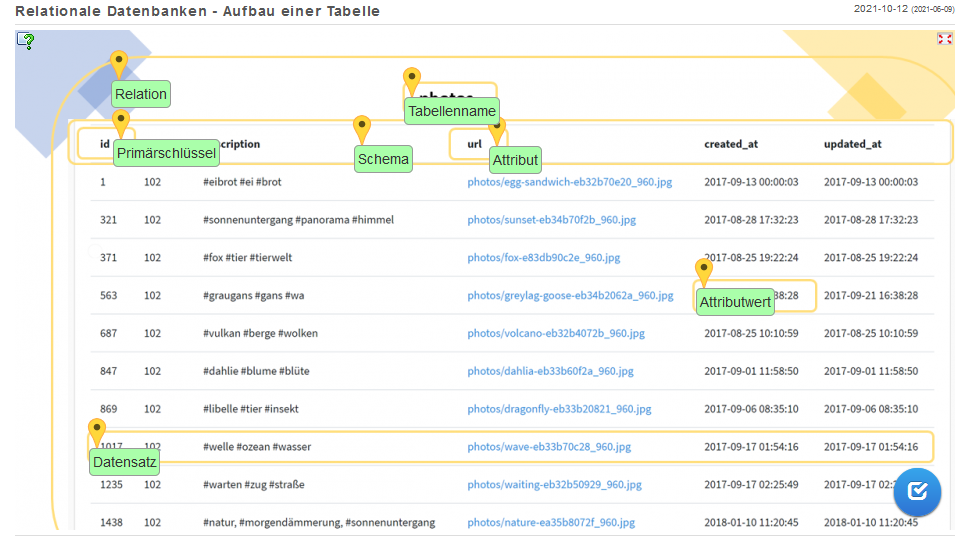 